№1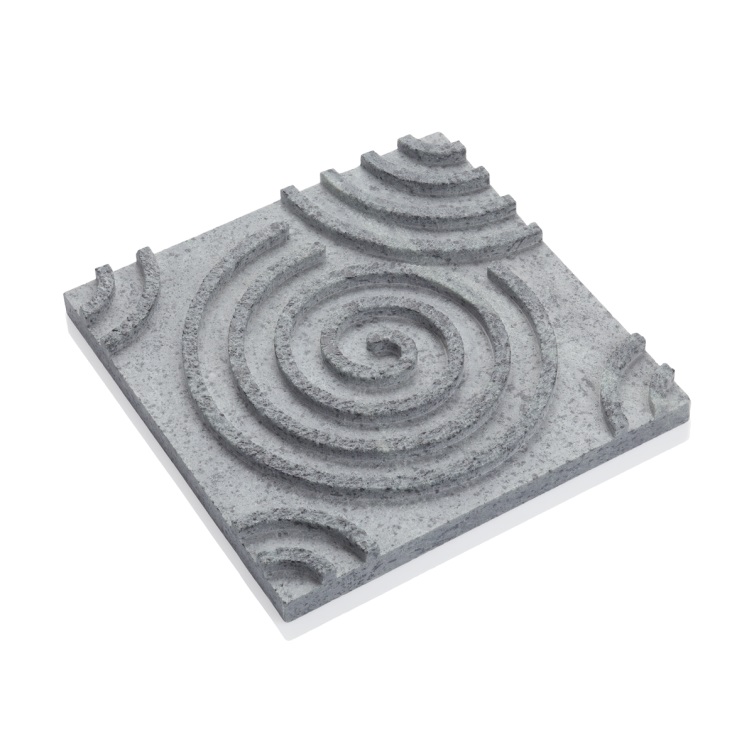 №2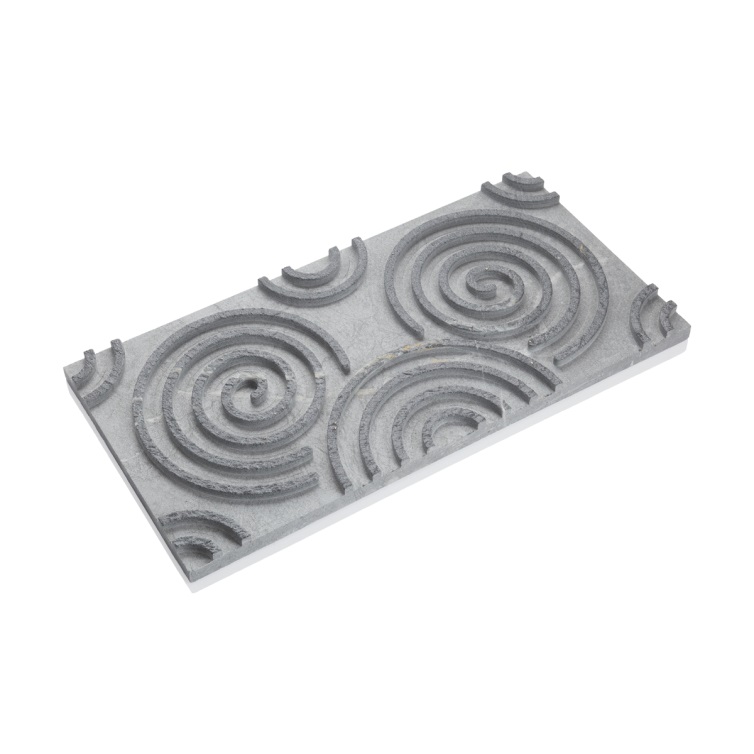 №3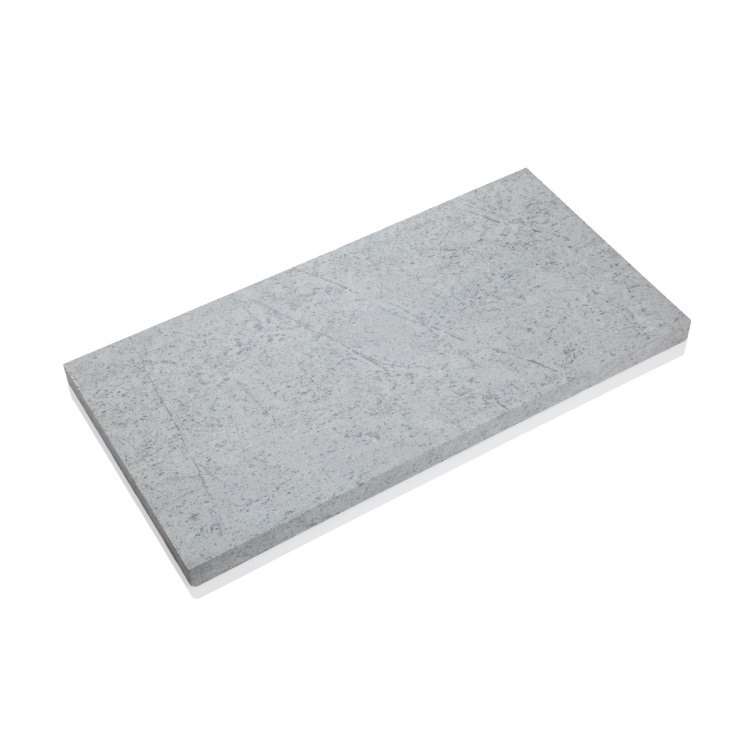 №4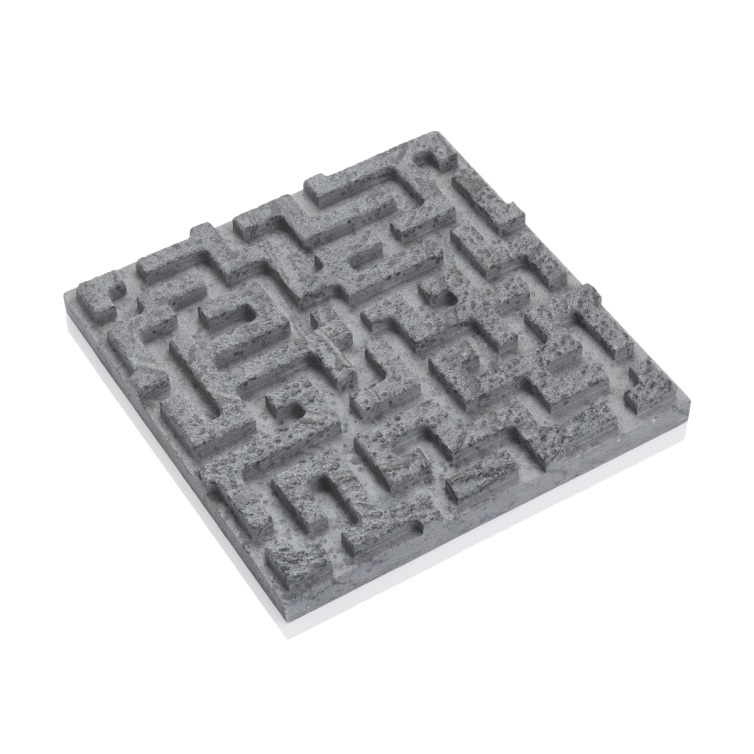 №5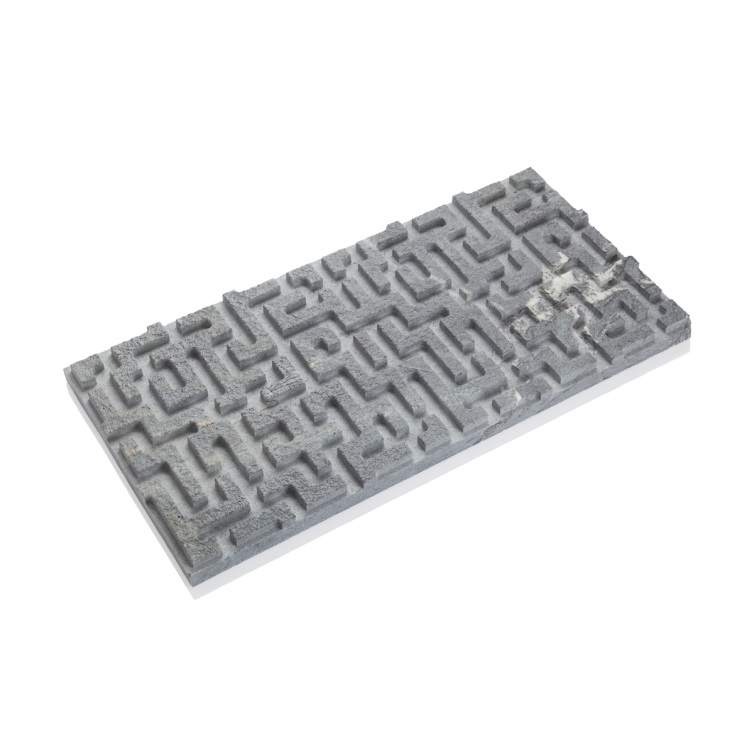 №6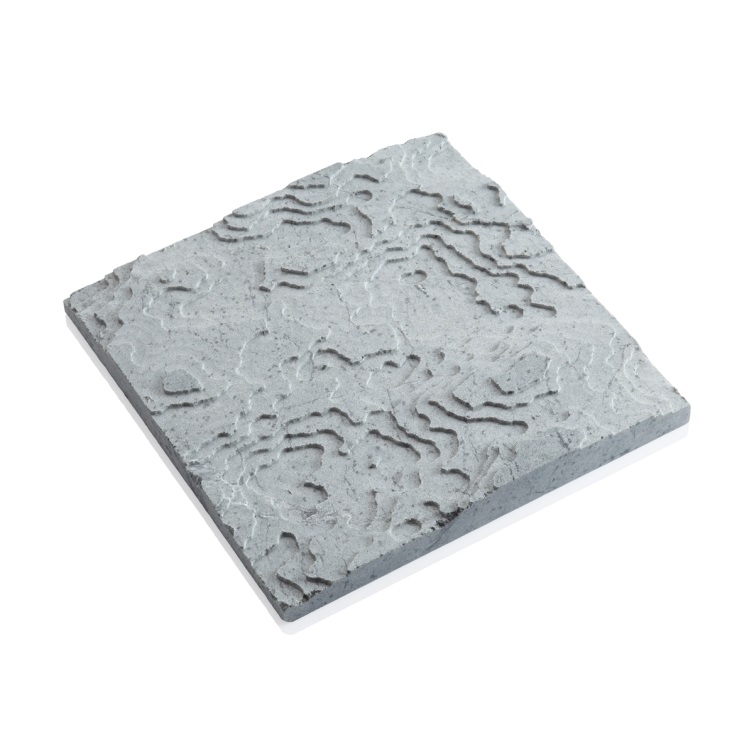 №7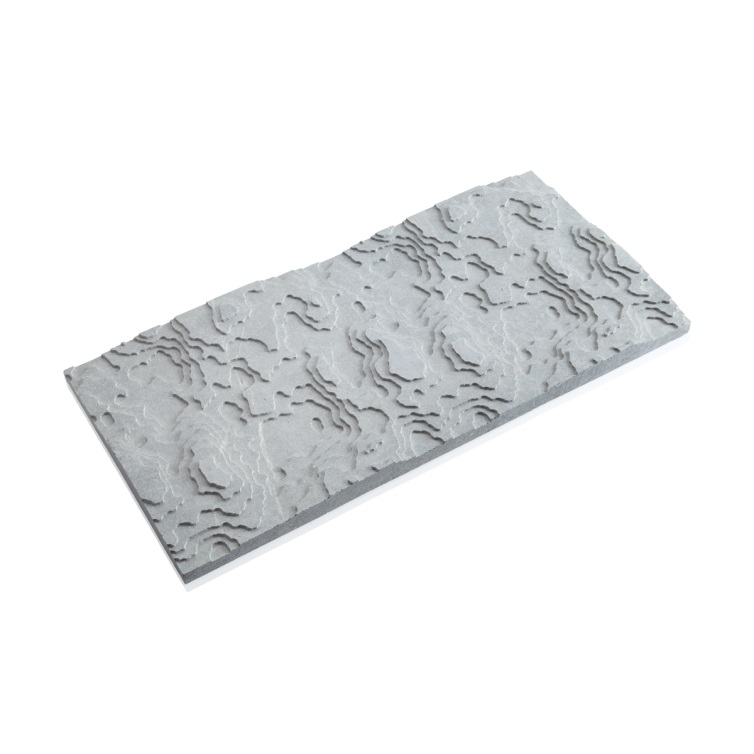 №8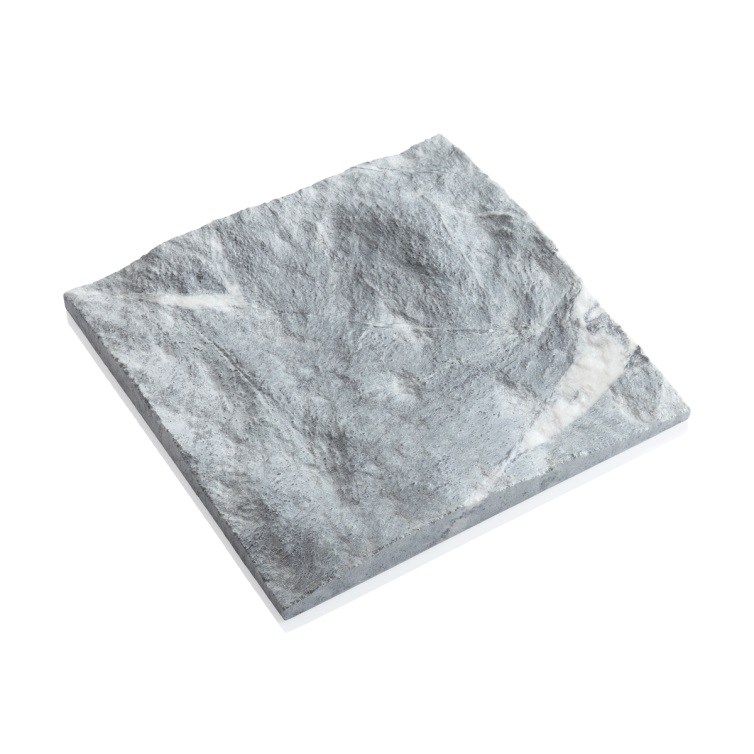 №9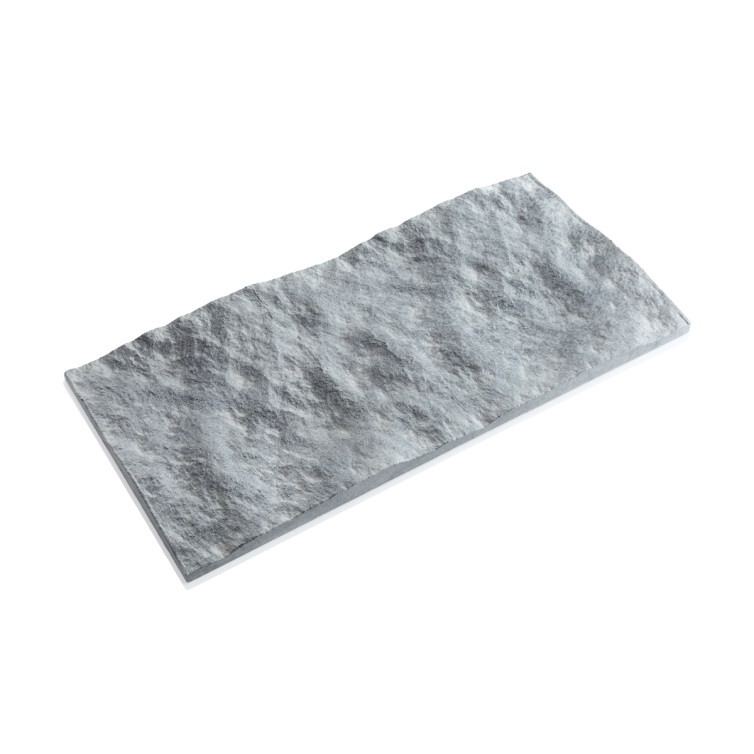 №10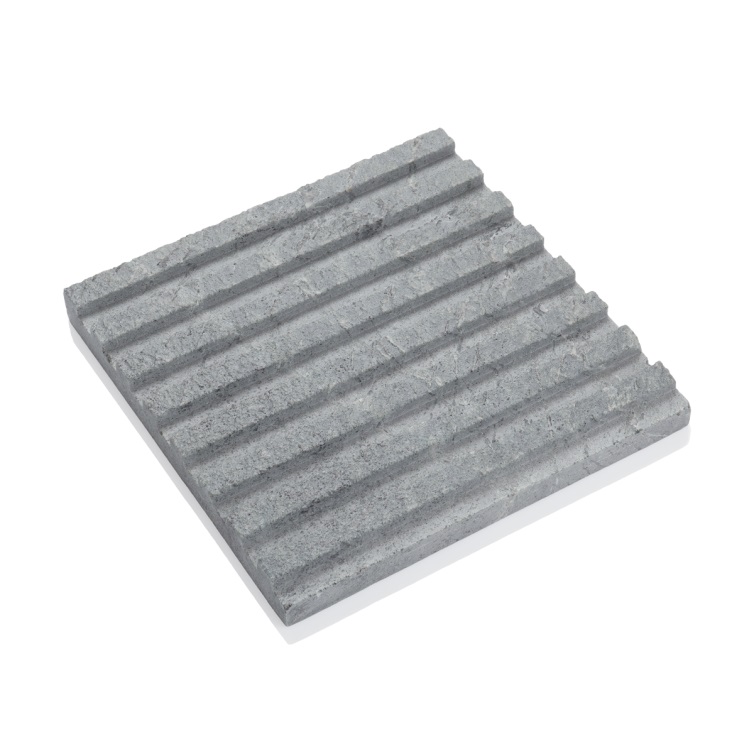 №11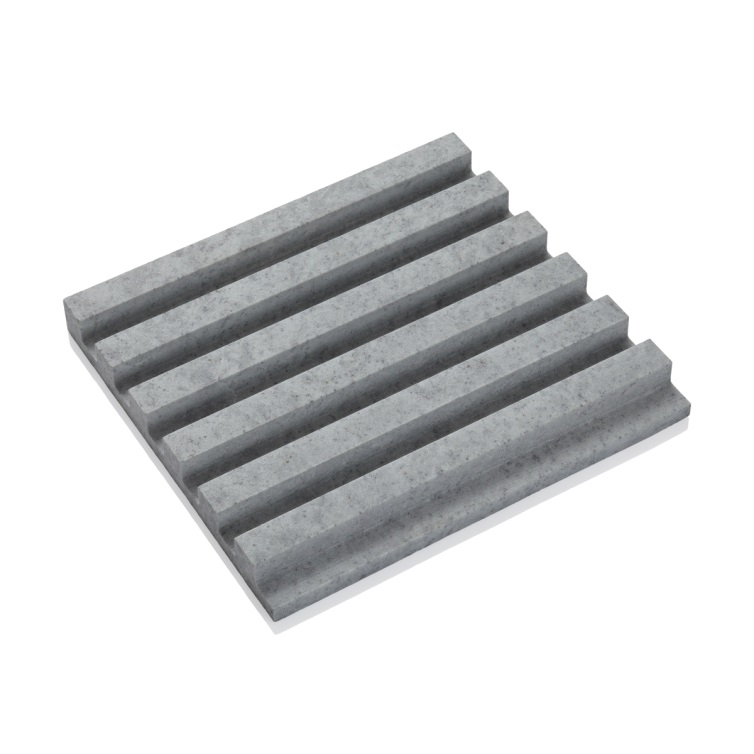 №12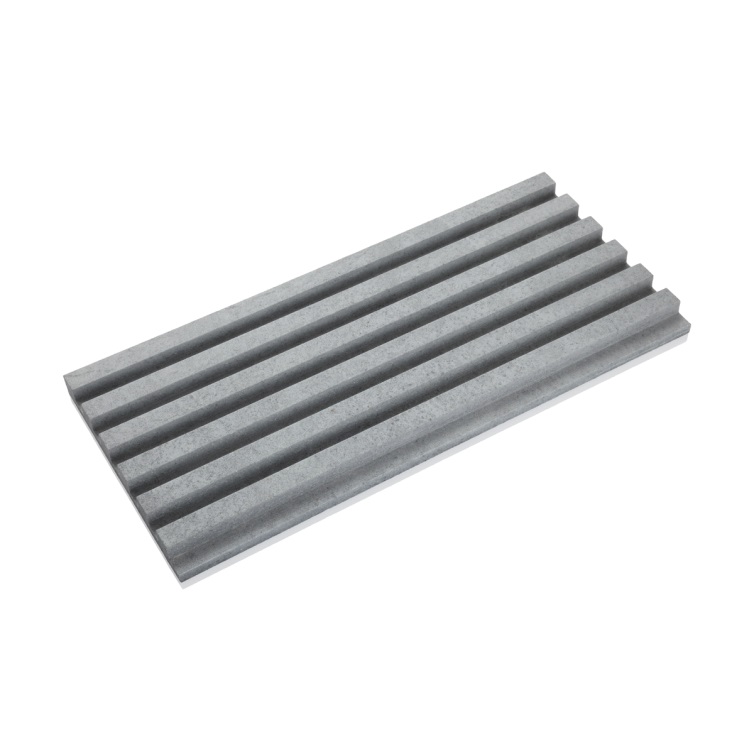 №13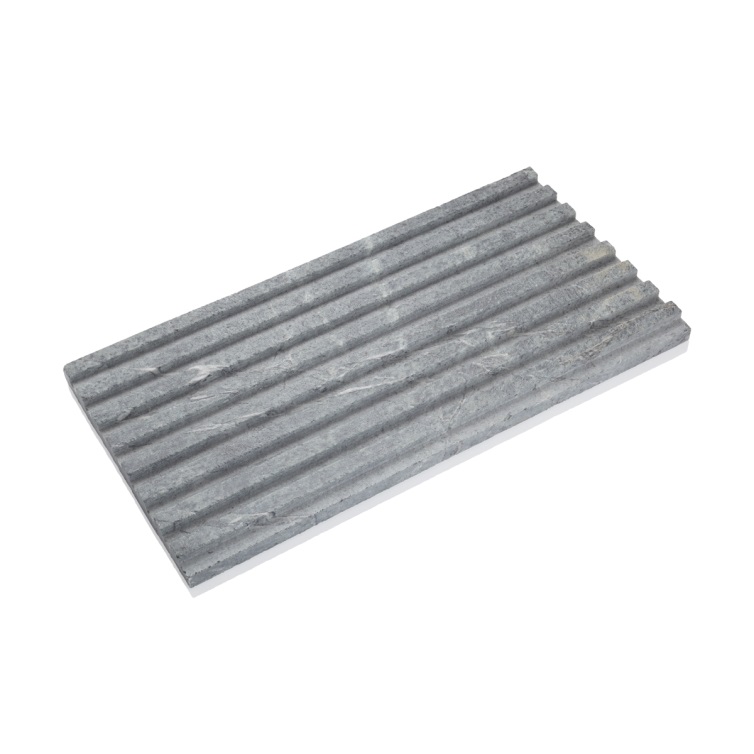 